Lesson plan Unit 1 Our class   Lesson plan 5 Unit 1 Our class   Lesson plan 5 Unit 1 Our class   Lesson plan 5School:№26 School:№26 School:№26 School:№26 School:№26 School:№26 School:№26 Date: Date: Date: Teacher's name: Suiindik Zh.Teacher's name: Suiindik Zh.Teacher's name: Suiindik Zh.Teacher's name: Suiindik Zh.Teacher's name: Suiindik Zh.Teacher's name: Suiindik Zh.Teacher's name: Suiindik Zh.CLASS: 6CLASS: 6CLASS: 6Number present: Number present: absent: absent: absent: absent: absent: Lesson titleLesson titleWhat are you into?What are you into?What are you into?What are you into?What are you into?What are you into?What are you into?What are you into?Learning objectives(s) Learning objectives(s) 6.4.1.1 understand the main points in a growing range of short, simple texts on general and curricular topics;6.5.1.1 plan, write, edit and proofread work at text level with some support on a growing range of general and curricular topics;6.4.1.1 understand the main points in a growing range of short, simple texts on general and curricular topics;6.5.1.1 plan, write, edit and proofread work at text level with some support on a growing range of general and curricular topics;6.4.1.1 understand the main points in a growing range of short, simple texts on general and curricular topics;6.5.1.1 plan, write, edit and proofread work at text level with some support on a growing range of general and curricular topics;6.4.1.1 understand the main points in a growing range of short, simple texts on general and curricular topics;6.5.1.1 plan, write, edit and proofread work at text level with some support on a growing range of general and curricular topics;6.4.1.1 understand the main points in a growing range of short, simple texts on general and curricular topics;6.5.1.1 plan, write, edit and proofread work at text level with some support on a growing range of general and curricular topics;6.4.1.1 understand the main points in a growing range of short, simple texts on general and curricular topics;6.5.1.1 plan, write, edit and proofread work at text level with some support on a growing range of general and curricular topics;6.4.1.1 understand the main points in a growing range of short, simple texts on general and curricular topics;6.5.1.1 plan, write, edit and proofread work at text level with some support on a growing range of general and curricular topics;6.4.1.1 understand the main points in a growing range of short, simple texts on general and curricular topics;6.5.1.1 plan, write, edit and proofread work at text level with some support on a growing range of general and curricular topics;Lesson objectivesLesson objectivesAll learners will be able to:Identify the theme, new words and use them as the basis for discussion.Most learners will be able to:Select, compile, and synthesize information for an oral presentationProvide a point of view in conversations and discussions;Some learners will be able to: Respond to and discuss the reading passage "How do people communicate" using interpretive, evaluative and creative thinking skills.All learners will be able to:Identify the theme, new words and use them as the basis for discussion.Most learners will be able to:Select, compile, and synthesize information for an oral presentationProvide a point of view in conversations and discussions;Some learners will be able to: Respond to and discuss the reading passage "How do people communicate" using interpretive, evaluative and creative thinking skills.All learners will be able to:Identify the theme, new words and use them as the basis for discussion.Most learners will be able to:Select, compile, and synthesize information for an oral presentationProvide a point of view in conversations and discussions;Some learners will be able to: Respond to and discuss the reading passage "How do people communicate" using interpretive, evaluative and creative thinking skills.All learners will be able to:Identify the theme, new words and use them as the basis for discussion.Most learners will be able to:Select, compile, and synthesize information for an oral presentationProvide a point of view in conversations and discussions;Some learners will be able to: Respond to and discuss the reading passage "How do people communicate" using interpretive, evaluative and creative thinking skills.All learners will be able to:Identify the theme, new words and use them as the basis for discussion.Most learners will be able to:Select, compile, and synthesize information for an oral presentationProvide a point of view in conversations and discussions;Some learners will be able to: Respond to and discuss the reading passage "How do people communicate" using interpretive, evaluative and creative thinking skills.All learners will be able to:Identify the theme, new words and use them as the basis for discussion.Most learners will be able to:Select, compile, and synthesize information for an oral presentationProvide a point of view in conversations and discussions;Some learners will be able to: Respond to and discuss the reading passage "How do people communicate" using interpretive, evaluative and creative thinking skills.All learners will be able to:Identify the theme, new words and use them as the basis for discussion.Most learners will be able to:Select, compile, and synthesize information for an oral presentationProvide a point of view in conversations and discussions;Some learners will be able to: Respond to and discuss the reading passage "How do people communicate" using interpretive, evaluative and creative thinking skills.All learners will be able to:Identify the theme, new words and use them as the basis for discussion.Most learners will be able to:Select, compile, and synthesize information for an oral presentationProvide a point of view in conversations and discussions;Some learners will be able to: Respond to and discuss the reading passage "How do people communicate" using interpretive, evaluative and creative thinking skills.                                                             Plan                                                             Plan                                                             Plan                                                             Plan                                                             Plan                                                             Plan                                                             Plan                                                             Plan                                                             Plan                                                             PlanPlanned timingsTeacher’s activitiesTeacher’s activitiesTeacher’s activitiesPupil’s activitiesPupil’s activitiesMarks 
Marks 
Marks 
ResourcesStart Pre-learning (W)Teacher greets the class. The teacher introduces the objectives of the lesson.Teacher informs that they are going to meet basic rules for definite grammar points and do some exercises connected with the Present Simple in interrogative form.What are you into? Pre-learning (W)Teacher greets the class. The teacher introduces the objectives of the lesson.Teacher informs that they are going to meet basic rules for definite grammar points and do some exercises connected with the Present Simple in interrogative form.What are you into? Pre-learning (W)Teacher greets the class. The teacher introduces the objectives of the lesson.Teacher informs that they are going to meet basic rules for definite grammar points and do some exercises connected with the Present Simple in interrogative form.What are you into?Students respond to greetingStudents respond to greetingStudents respond to greetingEmoticonFormative assessmentSlide (useful phrases)Pictureshttps://www.youtube.com/watch?v=aWWF6kZIivSlide (useful phrases)Pictureshttps://www.youtube.com/watch?v=aWWF6kZIivMain partThe main part of the lesson. Teacher suggests revising a basic rule for the Present Continuous Tens.Sts work in groups and present a short information about this grammar rule.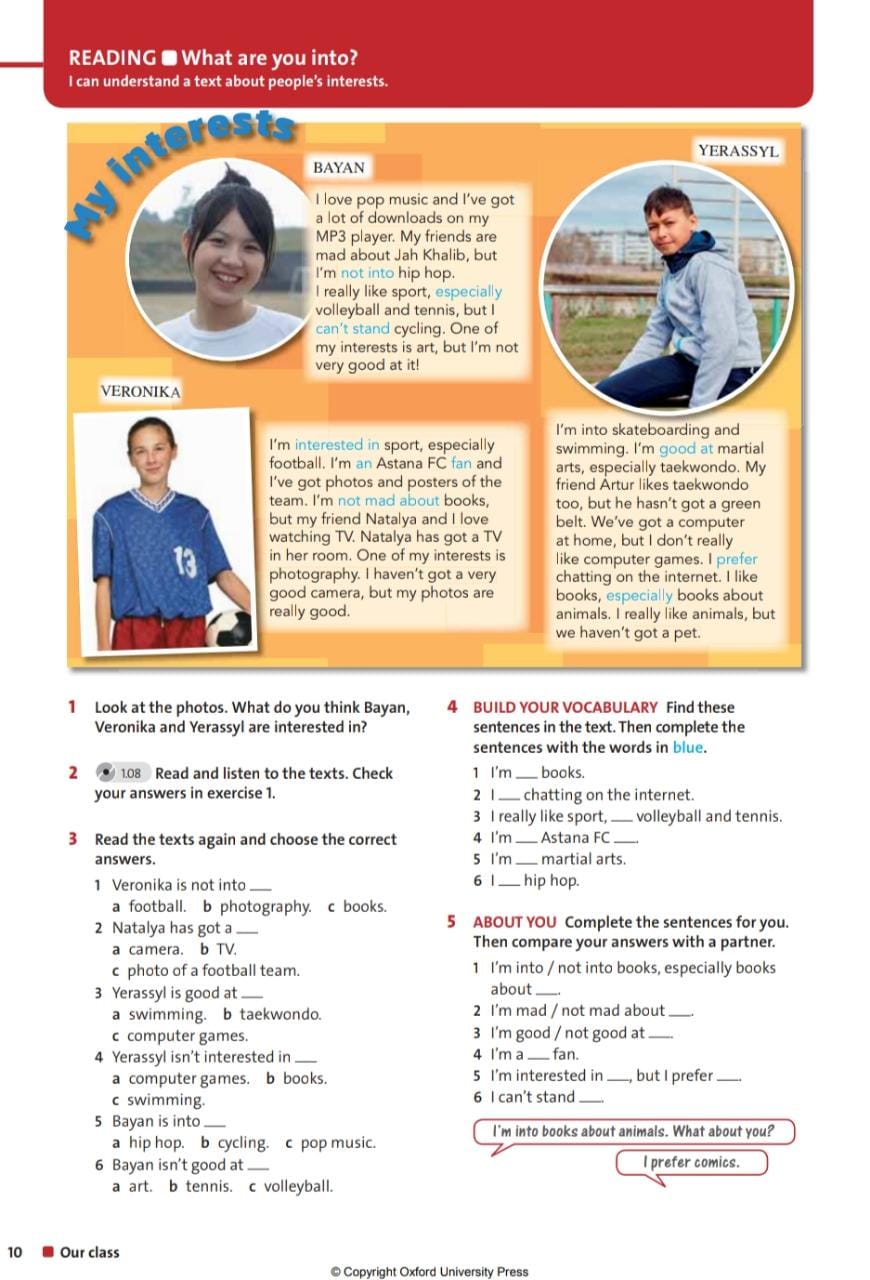 Read the text  about people’s interests.Look at the photo. What do you think Bayan, Veronika and Yerassyl are interested in?The main part of the lesson. Teacher suggests revising a basic rule for the Present Continuous Tens.Sts work in groups and present a short information about this grammar rule.Read the text  about people’s interests.Look at the photo. What do you think Bayan, Veronika and Yerassyl are interested in?The main part of the lesson. Teacher suggests revising a basic rule for the Present Continuous Tens.Sts work in groups and present a short information about this grammar rule.Read the text  about people’s interests.Look at the photo. What do you think Bayan, Veronika and Yerassyl are interested in?Sts work and present a short information about this grammar rule.Doing exercisesSts work and present a short information about this grammar rule.Doing exercisesSts work and present a short information about this grammar rule.Doing exercisesEmoticonFormative assessmentttps://onlinemektep.org/schedule/ Bilimland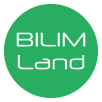 Student Book p.10ttps://onlinemektep.org/schedule/ BilimlandStudent Book p.10EndHome task. WB p.10   ex. 5Students express their attitude to the lesson and give self-assessment using the method: “Six thinking hats”:Home task. WB p.10   ex. 5Students express their attitude to the lesson and give self-assessment using the method: “Six thinking hats”:Home task. WB p.10   ex. 5Students express their attitude to the lesson and give self-assessment using the method: “Six thinking hats”:Feedback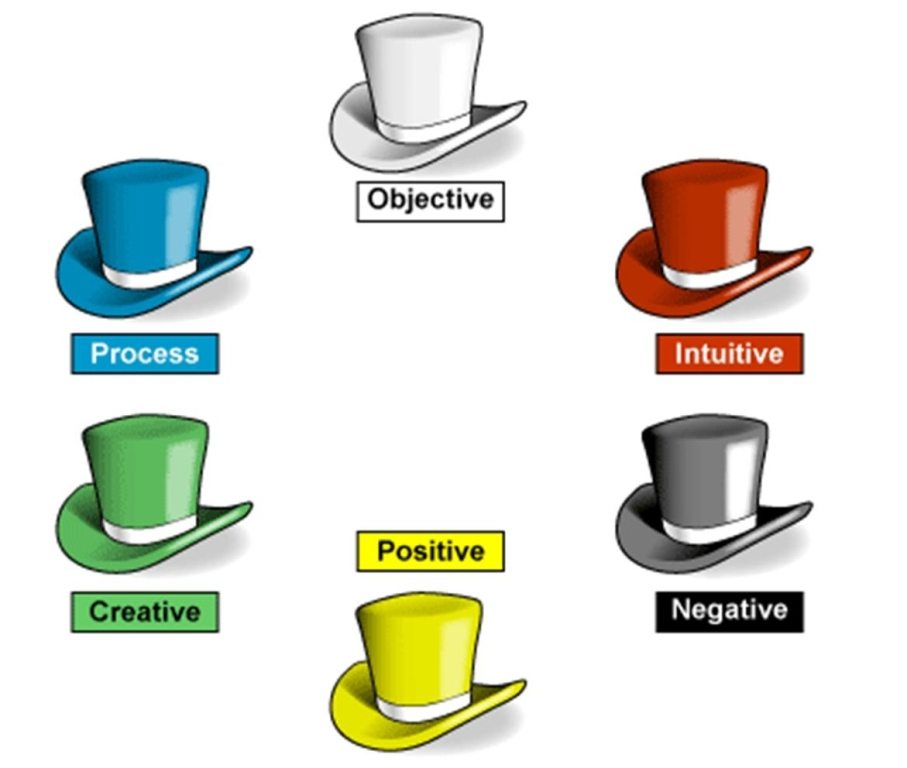 FeedbackFeedbackFeedbackFeedbackFeedback